П О С Т А Н О В Л Е Н И Е	В соответствии с Решением Городской Думы Петропавловск-Камчатского городского округа от 31.10.2013 № 145-нд «О наградах и почетных званиях Петропавловск-Камчатского городского округа»,     Постановлением Главы Петропавловск-Камчатского городского округа от 31.10.2013 № 165 «О представительских расходах и расходах, связанных с приобретением подарочной и сувенирной продукции в Городской Думе Петропавловск-Камчатского городского округа»,       ПОСТАНОВЛЯЮ: за многолетний плодотворный труд, высокий уровень профессионализма, достижения по созданию благоприятных условий для воспитания и обучения подрастающего поколения и в честь 50-летия МБОУ «Средняя школа № 7» Петропавловск-Камчатского городского округа наградить Почетной грамотой Главы Петропавловск-Камчатского городского (в рамке) Гилязову Инсиню Азгамовну, директора МБОУ «Средняя школа № 7» Петропавловск-Камчатского городского округа.Временно исполняющий полномочияГлавы Петропавловск-Камчатского городского округа                                                                           С.И. Смирнов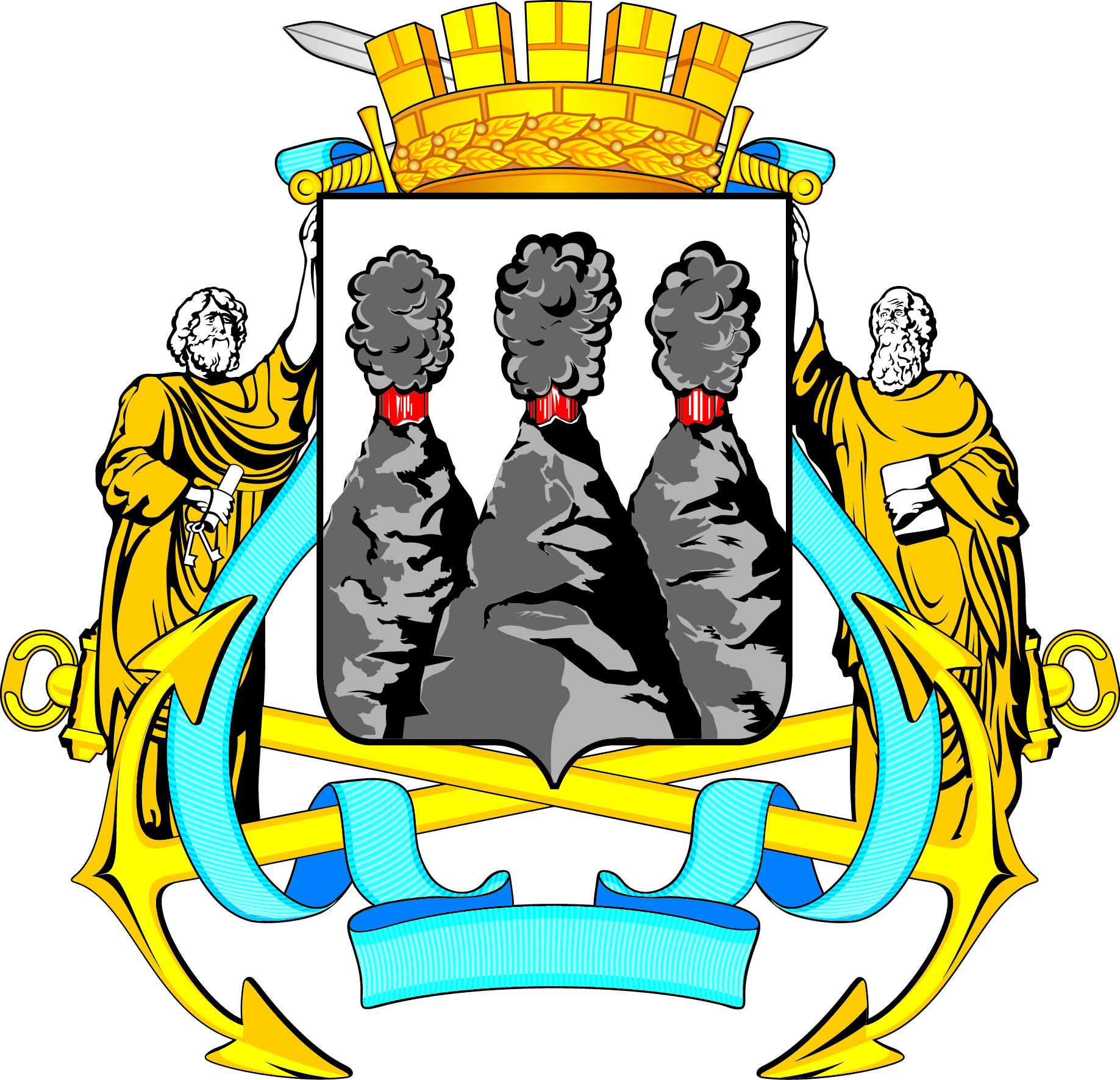 ГЛАВАПЕТРОПАВЛОВСК-КАМЧАТСКОГОГОРОДСКОГО ОКРУГАот  07.10.2016  №  200О награждении Почетной грамотой Главы Петропавловск-Камчатского городского округа Гилязовой И.А.